Publicado en Granada el 21/03/2016 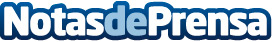 De Despedida Granada se prepara para la temporada de bodas, que traerá casi mil personas a la ciudad cada fin de semana a celebrar despedidasGranada, especialmente la mítica ciudad de la Alhambra, recibe cada fin de semana de la temporada de bodas –que se inicia en marzo y dura hasta junio- entre 50 y 80 grupos que acuden a celebrar una despedida de soltería. Esto supone que casi mil personas semanalmente escogen esta zona andaluza para organizar un evento tan especial.Datos de contacto:José Maria Muñoz958049058Nota de prensa publicada en: https://www.notasdeprensa.es/de-despedida-granada-se-prepara-para-la Categorias: Andalucia Entretenimiento Turismo Emprendedores http://www.notasdeprensa.es